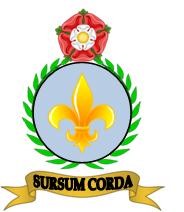 Behaviour Handbook 2019-20Golden RulesWe listen to each other and speak politelyWe are kind and helpfulWe care about each otherWe do our best and let others learnWe are honestWe care for school propertyContentsOur principles of behaviour management…………………………………………………………………….2Behaviour expectations………………………………………………………………………………………………..3Rewards framework……………………………………………………………………………………………………..5House points………………………………………………………………………………………………………………..6Golden Rewards…………………………………………………………………………………………………………..7Consequences framework……………………………………………………………………………………………8Stage 1 behaviour………………………………………………………………………………………………………..9Stage 2 behaviour………………………………………………………………………………………………………..10Stage 3 behaviour………………………………………………………………………………………………………..11Stage 4 behaviour……………………………………………………………………………………………………….12Stage 5 behaviour……………………………………………………………………………………………………….13Behaviour clouds………………………………………………………………………………………………………..14Playtime behaviour system…………………………………………………………………………………………15Guidelines for play time supervision…………………………………………………………………………..16Guidance on applying the consequences framework and sanction duty…………………….17Supporting staff with extreme behaviour……………………………………………………………………18Appendix 1 - Strategies to deal with unwanted behaviour………………………………………….19Appendix 2 – Language to use for behaviour management…………………………………………20Our Principles of Behaviour ManagementAll behaviour management should be:ExplicitAll adults working with children should explicitly state behaviour expectations.All children should understand the rewards and consequences of their behaviour which should be explicitly referred to by adults.Adults should clearly explain what a reward is being given for.Adults should clearly explain what a consequence is being given for.Preventative All adults should have high expectations of behaviour.Classroom/playground organisation should minimise any potential unwanted behaviour.Lessons or activities should be planned to be engaging, well-structured and meet the needs of the class.All adults should be aware of the behavioural or emotional difficulties of the children they work with.Adults should be aware of the behaviour plans/targets of individual children.Applied consistentlyAll adults should use the same rewards framework.All adults should use the same behavioural consequences framework.The language that is used to manage behaviour should be consistently applied.All pupils should be expected to conform to behaviour expectations.All adults should have the same behavioural expectations of pupils.All parents should be in agreement with, and supportive of, the behaviour management approach of the school.Behaviour ExpectationsThe following is a list of minimum expectations of children’s behaviour in school. If behaviour is observed that does not meet these expectations the adult should challenge the behaviour and remind the child of the expectations (regardless of the year group or class that the child belongs to).During lesson timesChildren should enter the classroom quietly.Children should look at the teacher and sit still and silently when the teacher is talking.Children should indicate that they wish to ask or answer a question by raising their hand (never call out)Children should do their best in every task.Children should follow all instructions by the teacher straight away.Children should always use a quiet voice when working in pairs or groups.Children should always speak politely to adults and other children.Children should move around the classroom carefully.Children should respect school resources and equipment.Children should leave the classroom or working area tidy and organised.Children should show the same respect to T.As as they do to teachers.In shared areas (e.g. corridors, hall)A class moving along the corridor should walk silently, keeping hands to themselves in single file.If children are travelling through the corridor without their class, they should walk quietly and purposefully.Children should walk sensibly (never run) in all inside areas of the school.Children should talk quietly (never shout) in all inside areas of the school.During assemblyChildren should enter silently.Children should sit still, silently facing the front with crossed legs. All children are expected to sing.If humour is used in an assembly or there are high levels of excitement, it is expected that children are ready to listen again very quickly.Children should leave the assembly silently.Entering school at the beginning of the school dayChildren should walk to their entrance quietly and sensibly.Children should enter the school and hang up their bags and coats quietly.When they have hung their bags and coats up, they should walk into class silently.Outdoor play times (including before school)Children should speak politely to all adults and other children.Children should follow instructions by adults straight away.Children should play appropriately (no play fighting or rough games).Children should stick to the designated areas at play time.If a child wishes to go inside during play time they should seek permission from an adult.Entering the school after play timeChildren should line up quietly at their designated location.When the teacher is present children should be silent before entering the school.Children should walk into the school silently.Indoor play times (wet play)Children should speak politely to all adults and other children.Children should engage in activities in which they can be seated.Activities or games should not involve overly physical actions (e.g. movement around the classroom).Children should follow all instructions by an adult straight away.Children should talk at an appropriate volume (never shout).Children should stick to an area designated by the adult on duty (unless permission has been granted).Lunch in the dining hallChildren should speak politely to all adults and other children.Children should stand quietly in the line waiting for food (not silently) or sensibly get their packed lunch from the trolley.Children should talk at an appropriate volume (not shout).Children should act sensibly at all times.Children should eat their food sensibly.During sanctions (in the sanction room)Children should sit silently.Children should avoid any communication with other children.Children to return to their class once permission has been givenChanging rooms and P.E. areaChildren should only touch or move their own clothes or belongings.Children should make sure all their clothes are organised carefully.Children should talk at an appropriate volume (never shout).Children should speak politely to all other children.Children should get changed quickly and avoid distraction. Children should sit/ stand quietly when waiting for the P.E. lesson to begin.Rewards FrameworkNon-negotiablesGospel ValuesGolden RulesGolden Beads potLearnasaurs on the boardCloud – EYFS, KS1, year 3Class list on teachers desk for KS2 to record sanctionsHouse PointsHouse points will be awarded for academic achievement. This may be for attainment, behaviour for learning or progress made in any subject in the curriculum. This may be for a piece of work that demonstrates good attainment/ progress or a good verbal contribution in class. These are linked to class Dojo and will automatically add a house point for a Learnasaurus received.The total number of house points for each house that week is shown in celebration assemblies, with a running total for each term.At the end of each term the house with the most house points in that term earns a reward for all the children belonging to that house. This reward will be for one afternoon and will be chosen using input from all staff and the school council. The reward will inevitably involve opportunities for older children to socialise with younger childrenGolden RewardsGolden BeadsIn each classroom there will be a pot which will be become filled with golden beads over time. Children are awarded golden beads for good behaviour which relates to each of the school gospel values (please see table below). A child may only be awarded one golden bead at a time. In year group assemblies each class in the year group will pour the beads from their class into a central pot. When the central pot is completely full (approximately once per half term), the year group will vote for a reward that the whole year group can enjoy together. In reception and KS1 classes the rewards will occur on a weekly basis, with a smaller pot being filled weekly. Any adult in the school may award a golden bead to any child they come into contact with during any part of the school day. The table below shows example behaviours for being awarded golden beads.The following is a list of example behaviours for which golden beads may be awarded.Consequences FrameworkStage 1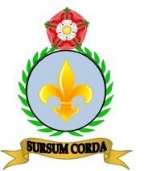 (Verbal warning and timeout)PERSISTENT STAGE 1 BEHAVIOUR SHOULD BE TREATED AS STAGE 2ConsequencesVerbal warning – State clearly why the child is getting a warning, what you expect, and what will happen if the behaviour carries on.E.g. You are getting a warning for______________________. I expect you to__________________. If you continue______________ then____________.        2)  Move the position of the child in the classroom (if applicable). This should be to an isolation table or area              that will help them improve their behaviour. State clearly what will happen next if the behaviour carries on.              E.g. You are moving to this place because _________________________. I expect you to___________. If you               continue__________________ then __________________.Send the child to a different age classroom       State clearly why the child is moving to another classroom.Stage 2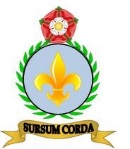 (Miss one morning break)PERSISTENT STAGE 2 BEHAVIOUR SHOULD BE TREATED AS STAGE 3 BEHAVIOURConsequencesFor all of the behaviours listed above (or for persistent stage 1 behaviour) children should miss one morning break.  Before any consequences are used for quality or quantity of work, adults should know the child’s academic capabilities well.Adults should use their judgement through discussion with children to decide the deliberate nature of an action. Adults should be very clear with the child as to why they are missing one break time and refer to the behaviour stages if necessary. Recording/CommunicatingRecord the child’s name and class in the sanction folder on the day that the sanction will take place and on CPOMS.Stage 3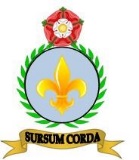 (Miss three morning break times. Additional option of missing part of a lesson)PERSISTENT STAGE 3 BEHAVIOUR SHOULD BE TREATED AS STAGE 4 BEHAVIOURConsequencesFor all of the behaviours above the child should miss three morning break times. Their sanctions will take place in the group room and their name should be recorded in the sanction folder. Recording/Communicating Parents to be informed and a description of the behaviour and conversation with parents to be logged on CPOMS. There should be a discussion with the phase leader about the need for any further action.Stage 4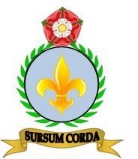 (Involvement of Phase Leaders and Class teacher)Persistent Stage 3 behaviour – monitored over half a term of 3 missed breaksConsequencesFor all of the behaviours above the class teacher and phase leader will arrange a meeting with parents.A behaviour contract will be signed by both parents and child.A report card will be in place, to be shown to phase leaders at the end of each day. To be reviewed after 3 weeks.Recording / CommunicatingThis must be recorded on CPOMS along with meeting minutesStage 5(Internal Exclusion, involvement of SLT, miss three morning break times)PERSISTENT STAGE 4 BEHAVIOUR SHOULD BE TREATED AS STAGE 5ConsequencesFor all of the behaviours above the child should miss three morning break times + involvement of SLT + internal exclusion.Parents should be informed of the child’s behaviour and a meeting may need to be arranged.If staff believe the behaviour is likely to be repeated a risk assessment/behaviour plan  and behaviour contract could be set up.The behaviour support plan which involves up to 3 behaviour targets is for staff use only.The behaviour contract is an agreement of expected behaviours signed and understood by the child.Recording/CommunicatingSLT to be informed of any behaviour in stage 4.A description to be written in behaviour book and parents to be informed and if necessary a meeting to be arranged. A description of the phone call to be logged in behaviour book.The behaviour contract should be signed by the pupil, parents and a member of SLT, who each keep a copy of the contract.Stage 6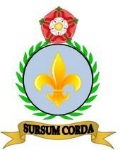 (Fixed term exclusion, parental meetings, behaviour plan)ConsequencesSLT to decide level of exclusionParental meetings arranged All adults involved with the child to have input into a behaviour support plan and behaviour contract (see stage 4) that could help the child improve their behaviour on return to school. All staff involved and parents to have a copy of the behaviour targets.On return to school there will be a reintegration meeting, in which expectations of the child’s future behaviour will be discussed and agreed.If necessary a full risk assessment/behaviour plan will be set up.Behaviour CloudsPlaytime Behaviour Stages and ConsequencesThe following table shows the system for dealing with each type of behaviour that may occur during play time.For challenging pupils, who may refuse adult instructions, please see separate sheet.Guidelines for Play time Supervision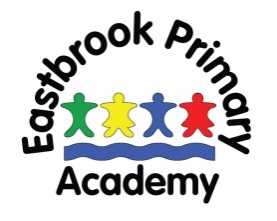 Teachers are responsible for taking children out to break and collecting them promptly at the end of break.Supervising staff should be stood individually (not in twos or groups)Conversations between supervising staff should be limited to brief professional conversations about the children they are supervising.Lengthy conversations relating to the general well-being of children should be reserved for non-supervising occasions.Supervising staff should be positioned to give the best view over the largest number of children. Vulnerable/challenging pupils should be closely observed during play times, with a member of support staff responsible for the supervision of each vulnerable/challenging pupil. (See play time behaviour folder)When dealing with the behaviour of vulnerable/challenging pupils, supervising staff should refer to the play time behaviour folder. For each child, they should be aware which teacher will be available to intervene.Supervising staff should be especially vigilant at the end of break time and lunch time as this can often be when problems occur, particularly with the vulnerable/challenging pupils.If a member of staff requires the support of another member of staff they should blow on their whistle 3 times. In this event one other member of staff should join them for support.Supervising staff can initiate games for children, particularly children who are withdrawn or find playing difficult. However, the game should be able to be played independently by the children and not rely on the involvement of the supervising staff.Supervising staff should be flexible to enable at least minimum supervision. This may require supervising different areas or moving between supervision zones.Supervising staff should ensure they are ready before the children enter the playground/field. The internal bell is sounded to alert all supervising staff.Playground leaders will ensure all appropriate equipment is available for children’s use. They will be counted out at the beginning of break, and counted in at the end of break. There must be a member of staff on the first aid post and the supervising teacher should be pro-active in ensuring this is the case.If a child requires first aid, supervising staff should ensure they receive first aid by directing them to the first aid post and checking they received first aid. For more serious injuries the child may need to be accompanied to the internal first aid post.Every first aid incident should be recorded on the daily overview sheet.More serious injuries should also be recorded in pupil’s individual first aid record. Additional Guidance on Applying ConsequencesAdults should use their judgement to decide whether an action was deliberate or not. This will affect the level of consequence. Self-defence is acceptable, but retaliation is not. Adults should consider how aware the child is about the language they are using. E.g. Some younger children may use inappropriate, racist or homophobic language without understanding the full implications of what they are saying.Adults should consider the impact on other children when assessing the behaviour stage.All loss of break times should be during morning break times, unless the member of staff is willing to use their lunchtime to impose the sanction.A member of staff may use their judgement to impose a 2 break time sanction. This will normally be stage 2 behaviour that is more serious, or stage 3 behaviour that is less serious. It should be made very clear to the child why they are receiving a 2 break time sanction.It is sometimes appropriate for a child to have a ‘fresh start’ on Monday. For example if their behaviour was stage three (miss 3 break times) on Wednesday afternoon, they may miss Thursday and Friday break time, with a ‘fresh start’ on Monday. This should be based on the needs of the individual and the context.In order to be able to move from stage 1 to stage 2 during a lesson, it is advisable for each class teacher to know which classroom they would send a child to for timeout (this would need to be agreed between class teachers)In the case of formal internal exclusions, the child is internally excluded during lunchtime as well.Children should not be asked to complete work in the sanction room as a consequence of not finishing.Sanction dutyChildren who have lost break time on any given day should carry out this sanction in the group room. The following is a list of procedures to carry out on sanction duty.Collect the sanction folderCheck that each child recorded is present and put a tick against their name. If any children are not present, this information should be passed on to the class teacher at the end of break time.Ask each child why they are missing their break time. Explain that they should learn from their mistakes and not repeat the same behaviour again.  The conversation should be kept brief and the tone of voice should be firm. (Longer conversations about making the right choices etc should be carried out at another time by class teachers and adults who know the children best)Children should sit in silence, not looking at each other to avoid any negative behaviour.If a child does not meet the expectations during their sanction, the class teacher must be informed.At the end of break children return to their classSupporting Staff with Extreme BehaviourAll children who present extreme behaviour that is likely to be repeated should have a risk assessment/behaviour plan. This should be read, understood and followed by all members of staff working with that child.Hierachy of supportSLTNurture LeaderPhase leadersClass teachersTeaching assistants and support staffConcerns about repeated/ongoing behaviour in lessonsWhen class teachers are concerned about behaviour of challenging pupils in their class they should discuss it with the phase leader initially. Decisions can then be made about ways forward to improve the behaviour of that child, with alterations made to risk assessment/behaviour plan if necessary. Phase leaders may decide to use the support of SLT or nurture leader.Specific incidents during lesson timeA red card can be used if an adult requires the assistance of a member of SLT immediately. This usually means the child is very unsafe or has completely refused to follow any instructions despite the use of a range of strategies from adults concerned.A yellow card can be used if an adult requires assistance from a member of SLT but it does not need to be immediate.The member of SLT that deals with the red card incident will follow recommendations made on the child’s risk assessment/behaviour plan. If the particular child does not have a risk assessment/behaviour plan the member of SLT will use professional judgement in dealing with the situation.For extreme behaviour from challenging pupils at play time staff should apply the following steps:Give clear, calm instructions to the child concerned (twice if necessary).If the child is clearly refusing to comply, the class teacher is to be found through use of the following script    ‘Can we please have (teacher) to support with (name of child)’ Ideally the misbehaving child is not aware of this.There is no need for any negotiation between supervising staff and the misbehaving child, no mention of consequences and no raised voices.On arrival, the class teacher takes responsibility for the child, allowing the member of staff to return to supervision of the other children.After de-escalation, the child may then be left under the care of a member of SLT or nurture leader, allowing the class teacher to continue their break. Any necessary consequences for the child’s behaviour will be explained by the class teacher or member of SLT when the child is calm.If a child is to return after de-escalation, the class teacher should tell supervising staff. 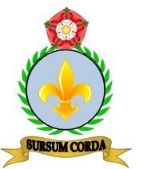 Appendix 1 - Strategies to deal with unwanted behaviour(Before using the consequences framework)         During lesson timesRemindersPause and lookQuietly remove an item if they’re fiddlingScaffold learningPraise those displaying good behaviourImpersonal approach (e.g. “Someone is tapping their board and I expect them to be looking this way, ready to learn”)Peer pressure (e.g. “Your good behaviour will allow others to learn”)Reiteration of expectationsClear choicesSpots to sit on Use whole school language (At St Mary’s  it is expected that……)Be consistent in the way you deal with unwanted behaviourIndoor shared areasQuick reminder of expectationsAsk a child to go back and walk properlyAsk ‘What should you be doing?’Playground/fieldQuick reminders of expectations and consequencesBe very explicit of the exact behaviour you do/do not want to seeGive clear choicesExplain reasons why certain behaviours are not acceptableMaintain close supervision of any problem areas or issues that have arisenAppendix 2 - The language of behaviour managementGeneral pointsAll language used for behaviour management should be positively worded.  E.g. ‘Sit quietly’ rather than ‘stop talking’Adults should never ‘shout’ at children. If an adult decides to use a louder volume in their voice to make a point, it must be done using a ‘controlled raised voice’. Shouting will indicate to a child that the adult has lost control and the behaviour is likely to get worse.Using a ‘controlled raised voice’ can sometimes be very effective for behaviour management, but will only remain effective if it is used sparingly.It is advisable to get to know what works well with the children you are teaching or supervising, especially those with behaviour or emotional issues. E.g. Many children respond better when a flat, even tone of voice is used and expectations and consequences are explained calmly. Examples of language to useReminding of expectations‘I expect you to….’‘You should be…’‘You should be setting an example to younger children’‘What should you be doing?’‘At this school it is expected that…..’Attending to misbehaviour in a lesson or group‘Sit up’ ‘sit still’ ‘face the front’ (quick instructions without drawing too much attention to the behaviour) ‘You can behave much better than that’‘Show me how much better you can behave’‘I don’t want to have to give a warning’Understanding behaviour‘Explain to me in a calm voice what happened’‘I want to give you the chance to explain it from your point of view’‘I understand the reasons for your behaviour but that doesn’t make it acceptable’‘The other person involved has been very honest and I expect the same from you’Explaining consequences‘You have been given a consequence so you learn that the behaviour is not acceptable’‘The consequences would be the same for any child in the school’‘If it happens again in the next week/this half term, the consequences will be more serious’‘You have made a mistake, accept the consequences and you can move on’‘Do you think what I have said is fair?’Moving on‘Now you have to prove that you can behave well’‘Make other pupils see that you are someone who can behave really well’‘In the next hour/lesson I expect you to…….’ Name of the rewardWhy is the reward given?When is the reward given?Who gives the reward?House points linked to Dojo – behaviour for learningAcademic attainment, behaviour or progressDuring lessons or group work.During assessment and marking.Any member of staff involved in children’s academic learning.Golden beadsGood behaviour relating to school valuesAny part of the school day. The child is asked to put a golden bead in their class pot.(If the child is not in class at the time, they put it in at the soonest supervised occasion)Any member of staffStar of the weekLinked to house points – class dojosCertificate given to child during celebration assemblies. Given out by head teacher.Chosen by class teachers.Individual class rewardsE.g. Stickers, star of day, prize box etc.Any of the above as decided by individual class teachers Often at the end of the school day. May be during the school day, as decided by individual class teachers.Class teachersValues:Example behavioursHumilityEffort and hard workPositive attitude to learningPro-active approach to learningHelping other children with their learningShowing good leadership qualities when working in a groupHelping other children to behavePositive approach to school lifeEnthusiasm in classPositive attitude to changeConsidering the needs of other childrenSharing consideratelyBeing a good friendSetting an example to other childrenBeing a good role model to younger childrenWillingness to share ideas and explore possibilitiesBeing independentBeing helpful with tasks that aid teachingTravelling around the school respectfullyBeing kind towards other childrenShowing honesty and being trustworthyThoughtful approach to school lifeCompassionEffort and hard workPositive attitude to learningPro-active approach to learningHelping other children with their learningShowing good leadership qualities when working in a groupHelping other children to behavePositive approach to school lifeEnthusiasm in classPositive attitude to changeConsidering the needs of other childrenSharing consideratelyBeing a good friendSetting an example to other childrenBeing a good role model to younger childrenWillingness to share ideas and explore possibilitiesBeing independentBeing helpful with tasks that aid teachingTravelling around the school respectfullyBeing kind towards other childrenShowing honesty and being trustworthyThoughtful approach to school lifeKindnessEffort and hard workPositive attitude to learningPro-active approach to learningHelping other children with their learningShowing good leadership qualities when working in a groupHelping other children to behavePositive approach to school lifeEnthusiasm in classPositive attitude to changeConsidering the needs of other childrenSharing consideratelyBeing a good friendSetting an example to other childrenBeing a good role model to younger childrenWillingness to share ideas and explore possibilitiesBeing independentBeing helpful with tasks that aid teachingTravelling around the school respectfullyBeing kind towards other childrenShowing honesty and being trustworthyThoughtful approach to school lifeJusticeEffort and hard workPositive attitude to learningPro-active approach to learningHelping other children with their learningShowing good leadership qualities when working in a groupHelping other children to behavePositive approach to school lifeEnthusiasm in classPositive attitude to changeConsidering the needs of other childrenSharing consideratelyBeing a good friendSetting an example to other childrenBeing a good role model to younger childrenWillingness to share ideas and explore possibilitiesBeing independentBeing helpful with tasks that aid teachingTravelling around the school respectfullyBeing kind towards other childrenShowing honesty and being trustworthyThoughtful approach to school lifeForgivenessEffort and hard workPositive attitude to learningPro-active approach to learningHelping other children with their learningShowing good leadership qualities when working in a groupHelping other children to behavePositive approach to school lifeEnthusiasm in classPositive attitude to changeConsidering the needs of other childrenSharing consideratelyBeing a good friendSetting an example to other childrenBeing a good role model to younger childrenWillingness to share ideas and explore possibilitiesBeing independentBeing helpful with tasks that aid teachingTravelling around the school respectfullyBeing kind towards other childrenShowing honesty and being trustworthyThoughtful approach to school lifeIntegrityEffort and hard workPositive attitude to learningPro-active approach to learningHelping other children with their learningShowing good leadership qualities when working in a groupHelping other children to behavePositive approach to school lifeEnthusiasm in classPositive attitude to changeConsidering the needs of other childrenSharing consideratelyBeing a good friendSetting an example to other childrenBeing a good role model to younger childrenWillingness to share ideas and explore possibilitiesBeing independentBeing helpful with tasks that aid teachingTravelling around the school respectfullyBeing kind towards other childrenShowing honesty and being trustworthyThoughtful approach to school lifePeaceEffort and hard workPositive attitude to learningPro-active approach to learningHelping other children with their learningShowing good leadership qualities when working in a groupHelping other children to behavePositive approach to school lifeEnthusiasm in classPositive attitude to changeConsidering the needs of other childrenSharing consideratelyBeing a good friendSetting an example to other childrenBeing a good role model to younger childrenWillingness to share ideas and explore possibilitiesBeing independentBeing helpful with tasks that aid teachingTravelling around the school respectfullyBeing kind towards other childrenShowing honesty and being trustworthyThoughtful approach to school lifeCourageEffort and hard workPositive attitude to learningPro-active approach to learningHelping other children with their learningShowing good leadership qualities when working in a groupHelping other children to behavePositive approach to school lifeEnthusiasm in classPositive attitude to changeConsidering the needs of other childrenSharing consideratelyBeing a good friendSetting an example to other childrenBeing a good role model to younger childrenWillingness to share ideas and explore possibilitiesBeing independentBeing helpful with tasks that aid teachingTravelling around the school respectfullyBeing kind towards other childrenShowing honesty and being trustworthyThoughtful approach to school lifeStageBehaviourConsequenceStaff responsible for consequence6Leaving the school grounds without permissionRepeated offensive racist behaviourPhysical, verbal or cyber bullyingHigh level vandalismPERSISTENT STAGE 4 BEHAVIOURFixed term exclusionParental meetingsBehaviour planSenior leadership team5Leaving the classroom without permission and not returning.Repeated refusal to follow instructions of any member of staffVerbal abuse towards staffUsing racist languageViolence towards another pupilPERSISTENT STAGE 3 BEHAVIOURInternal exclusionMiss three break timesParental meetingsReferral to SLTSenior leadership Team4PERSISTANT STAGE 3 BEHAVIOURHalf a term of persistent 3 day missed breaksMeeting with parents and class teacherBehaviour contractReport cardClass teacherPhase leader3Refusal to take part or follow staff instructionsBeing very rude to staffUsing rude offensive languageCausing another pupil physical harmLow level vandalismPERSISTENT STAGE 2 BEHAVIOURMiss three break timesClass teacherPhase leader2Well below teacher expectations of quality or quantity of work.Disrespect towards staff requestsHurting another child’s feelingsDamage to school resourcesPERSISTENT STAGE 1 BEHAVIOURMiss one break timeClass teacher1Negative attitude towards learningDistracting other children’s learningNegative attitude towards staffDisrespect towards other childrenDisrespectful use of the schoolVerbal warning5 min time outClass teacherTeaching assistantBehaviourExamplesLearningLearningNot actively engaging in lessonNot looking at the teacher, lethargic body language, daydreaming.Calling out Answering or asking a question without putting hand up firstEntering a teacher/child or teacher/adult conversation (butting in).Late to learningSpending too long at coat peg or toilet, dawdling in the corridor.Distracting other pupilsHumming, fiddling, touching other pupils belongings, unnecessary movements, unnecessary communication with other pupils.Not starting a task straight awayFiddling, procrastinating rather than starting work.Deliberately not following whole class instructionsNot sticking to teacher expectations of classroom volume, non-learning related talk, deliberately asking unnecessary questions.AttitudeAttitudeNegative reaction to an instruction or questionHuffing, eye rolling, shrugging, negative body language.Answering back thoughtlessly (no negative tone in voice)Forgetting that they are in school and answering back (not rudely).General negative body languageSlumped sitting, hands in pockets, careless lethargic approach.SocialSocialBehaving unkindly towards another childLaughing at a child misbehaving or their misfortune, using a ‘silly’ name to wind up a child (one off), making faces at other children, ‘following’ etc.Inciting friendship problems (‘stirring’)Saying something to another pupil to deliberately cause problemsUsing snide/mean faces.Whole school useWhole school useBeing noisy in the corridorShouting, laughing, playing near working areas.Unsafe movement in the corridorRunning, very fast walking, overtaking, trying to get to the front of the line.Eating in the corridor (unless asked to by an adult)Break time snacks, items from lunchboxes, tuck shop.Leaving a mess/ not tidying up after themAfter lunch, at the end of the lesson/day, after art/D.T. lessons, pencil sharpenings all over the floor.Putting hands on walls or knocking displaysTrailing a hand along the corridor walls, fiddling with the border of a display.Mis-using equipmentBending whiteboards, careless damage to science equipment.Swinging on chairsDuring lessons,working in groups or lunchtimes.Careless/accidental damaging of tables, chairs, carpet etcCareless spillages due to thoughtlessness, stains on desk due to not using protective equipment.Not wearing correct school uniformWrong shoes, pink laces, make up, jewellery etc.BehaviourExamplesLearningLearningNot achieving enough quantity of work in the lessonVery low quantity of work compared to their capability, often linked to low quality as well.Not achieving good enough quality of work in a lessonVery poor presentation, clear indication of very low effort, rushing to get enough done.AttitudeAttitudeAnswering back with a negative tone in their voiceIn response to an instruction, in response to a statement about their behaviour.    Common example – ‘I didn’t!’ with negative tone.Lying to avoid consequencesIn discussion with teacher, a child’s denial of behaviour is found to be untrue. This may be linked to other stages of behaviour.Negative reaction to a verbal warningNegative body language, answering back, huffing, eye rolling, shrugging.Actions that suggest an instruction will be ignoredDeliberately not looking at the teacher, turning around, putting fingers in ears.SocialSocialDeliberately ignoring or leaving out a child to hurt their feelingsGroup activity where the group won’t involve one child, paired activity where a child won’t work with another child.Low level vandalism to another child’s propertyThrowing another child’s ball on the roof, drawing on another child’s pencil case.Calling another child a name to deliberately hurt their feelingsSaying something deliberately hurtful about a child’s size, intelligence, clothes, hairstyle etc (not racial).Winding up another child continually to annoy themRepeated ‘pestering’ that is intended to make another child angry, hiding another child’s belongings to make them angry. Using inappropriate languageSwearing to self (making a mistake ‘Oh_____!’) within earshot of another child.Unsafe physical actionsHard pushing and shoving, stamping or tripping that causes an accidental or potential injury.Whole school useSlamming doors or using doors unsafelyUnsafe actions with doors that could result in unintended damage to the door or to another childInappropriate use of displays and shared areasAny behaviour which results in unintended damage to displays, resources, books etc.BehaviourExamplesStrategiesLearningLearningLearningRefusal to do, or participate in, the task or activity in a lessonArms crossed over the work, achieving no work in the lesson, sitting out of P.E. and not participating without good reason.1) Give the child the opportunity to join in the lesson – state potential consequences.2) If the child is not disturbing the lesson continue the lesson and discuss consequences with the child afterwards.Significant attention seeking behaviour that disturbs a lesson Rolling around on carpet with legs in the air, actions that involve furniture being moved.1)Explain consequences of behaviour2) Move to stage 4. Ask for a member of SLT to assist.Throwing objects with force as projectiles in a lessonThrowing pencils, board rubbers, resources with force that could cause injury.Timeout in a different age classroom.Deliberately leaving the classroom without permissionWalking out and going to an area near the classroom (If the child disappears up the corridor significantly away from the classroom, move to stage 4).1) Be aware of where the child has gone. It may be an area close by.2) If the child does not return very shortly move to stage 4 and inform SLT.AttitudeAttitudeAttitudeDeliberate and clear refusal to follow an instructionAny instruction, any part of the school day, any member of staff. Their actions must clearly show that they intend to refuse.Inform class teacher and/or phase leader. If instructions continue to be refused move to stage 4.Answering back to staff very rudelyAny instruction, any part of the school day, any member of staff.The reaction from the child challenges authority, involves a raised voice, or a very rude tone.Inform class teacher and/or phase leader.Walking away deliberately when an adult is speaking to themAny part of the school day, any member of staff.A child walks off during discussion or refuses to stop and talk to an adult.Inform class teacher and/or phase leader. If the child continues not to co-operate move to stage 4 and inform SLT.SocialSocialSocialSwearing directed at another childAny swear word which is clearly used to show verbal aggression towards another pupil.Inform class teacher and/or phase leader.If on playground, child to be inside for rest of that break.Hitting or kicking another child intentionally A punch in the stomach or head, a slap round the face, a hard kick in the legs, back or stomach, using learned martial arts techniques in the playground aggressively, using equipment as weapons.Inform class teacher and/or phase leader.If on playground, child to be inside for the rest of that break.SpittingSpitting directed at another child, spitting directed at school equipment, outdoor furniture etc.Inform class teacher and/or phase leader.If on playground, child to be inside for the rest of that break.Calling another child a very rude offensive nameVery rude, inappropriate, offensive language directed at another childInform class teacher and/or phase leaderIf on playground, child to be inside for the  rest of that break.Saying something very rude or offensive about another childSaying something very rude and offensive about their family, where they live etc (non-racial)Inform class teacher and/or phase leaderIf on playground, child to be inside for the rest of that break.Deliberately offensive sexualised behaviourActions and language that make deliberate reference to sexual body parts.Inform class teacher and/or phase leaderIf on playground, child to be inside for the rest of that break.Whole school useWhole school useWhole school useLow level vandalism to school propertyBreaking school resources, damaging displays.Inform class teacher and/or phase leader.BehaviourExamplesStrategiesLearningLearningDeliberately leaving the classroom, going to another area of the school and not returningChild walks/runs out of the classroom, down the corridor and stays in the toilets, hall, dining hall etc.Ask nearest available member of staff (possibility T.A.) to ensure the whereabouts of the child. Inform SLT.AttitudeAttitudeVerbal abuse towards staffInappropriate language deliberately directed at staff, angry outbursts involving bad language directed at staff, swearing at staff.Inform SLT.Child to be immediately internally excluded.Repeated refusal to follow instructionsRefusal of instructions from initial member of staff, then refusal to phase leader, then refusal to SLT and/or Headteacher.Involvement of SLT. Child to go with adult to avoid disruption to other children.SocialSocialViolence towards another childChoking, hard biting, repeated hitting, prolonged fighting, hard scratching, with intent to hurt.Inform SLT.Child to be immediately internally excluded.Racist language directed at another childThe child deliberately chooses to refer to skin colour or religion as a way of deliberately hurting another child’s feelings. May involve family rituals.Inform SLT.Child to be immediately internally excluded. Follow up discussion about language used.Deliberately homophobic language directed at another childThe child understands that their choice of language is homophobic, and uses it as a form of abuse.Inform SLT.Child to be internally excludedFollow up discussion about language used.TheftDeliberate theft of another child’s belongings with intent to keep it. Putting another child’s belongings in their own bag to take home.Inform SLTWhole school useWhole school useWhole school useMid-level vandalismGrafitti, such as scratching a rude word into a toilet door, deliberate blockages in toilets causing flooding.Inform SLTBehaviour ExamplesAttitudeAttitudeViolence towards staffDeliberately hitting, biting, or kicking any member of staff. Throwing objects aggressively at staff intended to hurt. Complete refusal to follow any instructions that endangers themselves or other pupilsSocialSocialPhysical, verbal and cyber bullyingPersistent targeted physical and/or verbal abuse of a child by another child or group of children.Repeated offensive racist or homophobic behaviourCalculated, targeted and persistent racist or homophobic language and behaviour.Severe violence towards another childRepeated, out of control, hitting, punching or kicking intended to cause damage.Whole school useWhole school useHigh level vandalismSmashing up a computer, large scale graffiti, smashing windows.Leaving the premises without permissionWalking/running out of the school grounds.ReceptionAll children’s names begin the day on golden sunshine.If a child misbehaves they receive a verbal warning that their name may be moved to the white cloud.If the child continues to misbehave, their name is moved to the white cloud and they have timeout on the thinking mat for 5 minutesIf the child’s behaviour has improved by the end of the session they move back to the golden sunshineIf the child continues to misbehaviour their name is moved to the grey cloud and they have 5 minutes timeout in the link classroom.If the child continues to misbehave they spend lunchtime break with the link assistant If the behaviour occurs in the afternoon they spend 10 mins in a year 1 classroom.For behaviour that is beyond stage 1 the class teacher may choose to bypass elements of the system above. E.g. A child may move from golden sunshine to grey cloud if their behaviour warrants such a consequence.For stage 3 or 4  behaviour, such as deliberate biting or hitting, there is involvement of SLT.If a child’s name has stayed on the gold sunshine all week, their name is moved to the rainbow.Key stage 1 and Year 3All children’s names begin the day on the gold cloud.If the child misbehaves, their name is moved to the white cloud.If the child’s behaviour improves they move back to the gold cloud.If the child continues to misbehave, their name is moved to the grey cloud and have 5 minutes out of class. If they continue to misbehave on the grey cloud  - teachers are to follow behaviour stages.Each child that ends the day on the gold cloud has a chance to be star of the day.For behaviour that is beyond stage 1 the class teacher may choose to bypass elements of the system above. E.g. A child may move from gold to grey if their behaviour warrants such a consequence.Key Stage 2 – year 4 upwardsChildren do not want a visual display for behaviour.Teachers to follow the policy stages and record on own class list.Behaviour beyond stage 1 to be recorded on CPOMS and phased leaders linked in.Behaviour stage 4 and up to be recorded on CPOMS and SLT linked in.Behaviour StageExample BehavioursAdult ActionsAdult communicationLikely consequencesFollow up1Behaving unkindly towards another child.Play fightingMis-using equipmentInvestigate what actually happened. Children to apologise as necessary.Give the child a verbal warning. Ensure other supervising staff are aware of the negative behaviour.N.A.Monitor behaviour of the child when they continue their break after timeout.2Using rude language towards other children.Hurting another child.Speaking rudely to staff Thoroughly investigate what actually happened. Children to apologise as necessary.Child has to the sanction room or social club. Must be reported to the class teacher, who will then decide on an appropriate sanction.Miss one morning break the next day or miss 15 mins lunchtime break.Class teacher to give the child reminders about play time expectations.Supervise child carefully during playtimes.3Hard kickingPunchingSpittingSwearing aggressivelyUsing very rude/offensive languageRefusal to follow instructions.The child must go to the phase leader who will decide if it is serious enough for SLT to intervene.When the child is inside investigate the cause of the problem.Class teacher to be informed immediately. They will then decide whether to involve the phase leader and explain consequences to child when calm.Miss 3 morning break times.Further sanction possible following investigationClass teacher to give the child reminders about play time expectations.Supervise child carefully during playtimes.